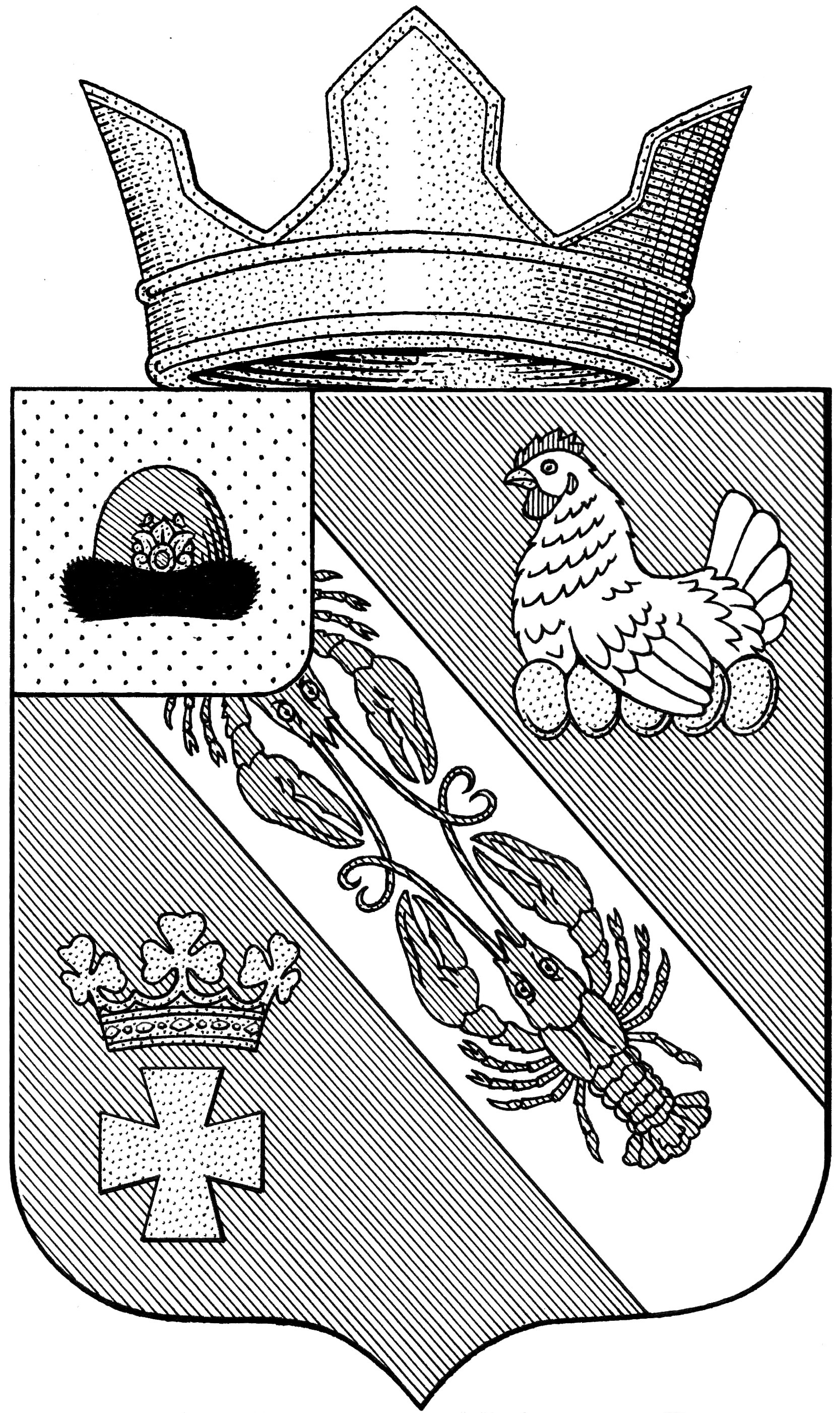 Муниципальное образование – ОКСКОЕ СЕЛЬСКОЕ ПОСЕЛЕНИЕ РязанскОГО муниципальнОГО районА Рязанской областиСОВЕТ ДЕПУТАТОВ МУНИЦИПАЛЬНОГО ОБРАЗОВАНИЯ –ОКСКОЕ СЕЛЬСКОЕ ПОСЕЛЕНИЕ РЯЗАНСКОГО МУНИЦИПАЛЬНОГО РАЙОНА РЯЗАНСКОЙ ОБЛАСТИпервый созывРЕШЕНИЕ«15» декабря 2020 года	                                                                                       № 123Об утверждении Порядка сообщения лицами, замещающими муниципальные должности в муниципальном образовании - Окское сельское поселение Рязанского муниципального района Рязанской области, о возникновении личной заинтересованности при исполнении должностных обязанностей, которая приводит или может привести к конфликту интересовРассмотрев предложение прокуратуры Рязанского района от 25.09.2020 г. № 11-66в-02, в соответствии со статьей 12.1 Федерального закона от 25 декабря 2008 года № 273-ФЗ «О противодействии коррупции», статьей 2 Федерального закона от 6 октября 2003 года № 131-ФЗ «Об общих принципах организации местного самоуправления в Российской Федерации», руководствуясь Уставом муниципального образования - Окское сельское поселение Рязанского муниципального района Рязанской области, Совет депутатов муниципального образования - Окское сельское поселение Рязанского муниципального района Рязанской областиР Е Ш И Л:1. Утвердить Порядок сообщения лицами, замещающими муниципальные должности в муниципальном образовании - Окское сельское поселение Рязанского муниципального района Рязанской области, о возникновении личной заинтересованности при исполнении должностных обязанностей, которая приводит или может привести к конфликту интересов, согласно Приложению.2. Настоящее решение вступает в силу со дня его опубликования.3. Контроль за исполнением настоящего решения возложить на главу муниципального образования Трушина А.В.Председатель Совета депутатов 					                  Л.А. ПопругаГлава Окского сельского поселения:                                                          А.В.Трушин			Приложениек решению Совета депутатов Окского сельского поселения Рязанского муниципального района Рязанской областиот «15» декабря  2020 г. № 123Порядок сообщения лицами, замещающими муниципальные должности в муниципальном образовании - Окское сельское поселение Рязанского муниципального района Рязанской области, о возникновенииличной заинтересованности при исполнении должностных обязанностей, которая приводит или может привести к конфликту интересов1. Настоящий Порядок определяет процедуру сообщения лицами, замещающими муниципальные должности в муниципальном образовании – Окское  сельское поселение Рязанского муниципального района Рязанской области (далее – лица, замещающие муниципальные должности), о возникновении личной заинтересованности при исполнении должностных обязанностей, которая приводит или может привести к конфликту интересов.Понятие «конфликт интересов» и «личная заинтересованность» используются в настоящем Порядке в значениях, установленных Федеральным законом от 25.12.2008 № 273-ФЗ «О противодействии коррупции».2. Лица, указанные в пункте 1 настоящего Порядка, обязаны в соответствии с законодательством Российской Федерации о противодействии коррупции сообщать о возникновении личной заинтересованности при исполнении должностных обязанностей, которая приводит или может привести к конфликту интересов, а также принимать меры по предотвращению или урегулированию конфликта интересов.3. Сообщение о возникновении личной заинтересованности при исполнении должностных обязанностей, которая приводит или может привести к конфликту интересов, оформляется в письменной форме в виде уведомления о возникновении личной заинтересованности при исполнении должностных обязанностей, которая приводит или может привести к конфликту интересов (далее – уведомление).4. Уведомление подается вКомиссию по соблюдению требований к служебному поведению и урегулированию конфликта интересов(далее – Комиссия) на имя председателя Комиссии в свободной форме или по форме согласно приложению 1 к настоящему Порядку и подлежит регистрации в журнале регистрации уведомлений лиц, замещающих муниципальные должности, о возникновении личной заинтересованности при исполнении должностных обязанностей, которая приводит или может привести к конфликту интересов (далее - журнал регистрации уведомлений), в день подачи уведомления по форме согласно приложению 2 к настоящему Порядку.5. Лица, замещающие муниципальные должности, обязаны представить уведомление незамедлительно, с момента, как только им стало известно о личной заинтересованности при осуществлении полномочий, которая приводит или может привести к конфликту интересов.6. Прием и регистрация уведомления осуществляется лицом, ответственным за работу по профилактике коррупционных и иных правонарушений (далее – ответственное лицо), определяемым Советом депутатов Окского сельского поселения. В отсутствие ответственного лица прием и регистрацию уведомлений осуществляет председатель Комиссии.7. На уведомлении ставится отметка о его поступлении с указанием регистрационного номера, даты регистрации, фамилии, инициалов ответственного лица, зарегистрировавшего уведомление в журнале регистрации уведомлений. Копия уведомления с отметкой о дате его получения выдается лицу, подавшему уведомление.8. Решением Совета депутатов Окского сельского поселения создается Комиссия и утверждается ее состав в количестве не менее 6 человек.9. Организация работы Комиссии определяется настоящим Порядком.10. Комиссия состоит из председателя Комиссии, его заместителя, секретаря и членов Комиссии. Все члены Комиссии при принятии решений обладают равными правами. В отсутствие председателя Комиссии его обязанности исполняет заместитель председателя Комиссии.Председателем Комиссии является председатель Совета депутатов Окского сельского поселения.Заместителем председателя Комиссии является заместитель председателя Совета депутатов Окского сельского поселения.Остальные члены Комиссии избираются из числа депутатов Совета депутатов Окского сельского поселения на его заседании открытым голосованием большинством голосов от присутствующих на заседании депутатов.11. Состав Комиссии формируется таким образом, чтобы исключить возможность возникновения конфликта интересов, который мог бы повлиять на принимаемые Комиссией решения.12. При возникновении прямой или косвенной личной заинтересованности члена Комиссии,которая может привести к конфликту интересов при рассмотрении вопроса, вынесенного на заседание Комиссии, он обязан до начала заседания заявить об этом. В таком случае соответствующий член Комиссии не принимает участия в рассмотрении указанного вопроса.Председателем Совета депутатов Окского сельского поселения, являющимся по настоящему Порядку председателем Комиссии по урегулированию конфликтов интересов, уведомление подается на имя заместителя председателя комиссии. В этом случае председатель Совета депутатов Окского сельского поселения не принимает участия в рассмотрении комиссией данного уведомления.13. Председатель Совета депутатов Окского сельского поселения принимает решение о проведении заседания Комиссии в форме распоряжения. Заседание Комиссии проводится не позднее 7 дней со дня регистрации уведомления.В случае подачи в Комиссию уведомления председателем Совета депутатов Окского сельского поселения решение о проведении заседания Комиссии принимает заместитель председателя Совета депутатов.14. Заседание комиссии проводится, как правило, в присутствии лица, замещающего муниципальную должность, в отношении которого рассматривается вопрос о соблюдении требований об урегулировании конфликта интересов. О намерении лично присутствовать на заседании комиссии лицо, замещающеемуниципальную должность, указывает в уведомлении, представляемом в Комиссию.15. Заседания комиссии могут проводиться в отсутствие лица, замещающего муниципальную должность, в случае:а) если в уведомлении, представленном в Комиссию, не содержится указания о намерении лица, замещающего муниципальную должность, лично присутствовать на заседании комиссии;б) если лицо, замещающее муниципальную должность, намеревающийся лично присутствовать на заседании комиссии и надлежащим образом извещенный о времени и месте его проведения, не явился на заседание комиссии.16. Члены комиссии и лица, участвовавшие в ее заседании, не вправе разглашать сведения, ставшие им известными в ходе работы комиссии.17. Заседание Комиссии считается правомочным, если на нем присутствует более половины ее членов.18. Комиссией по результатам рассмотрения уведомления принимается одно из следующих решений:1) признать, что при исполнении должностных обязанностей лицом, замещающим муниципальную должность, направившим уведомление, конфликт интересов отсутствует;2) признать, что при исполнении должностных обязанностей лицом, замещающим муниципальную должность, направившим уведомление, личная заинтересованность приводит или может привести к конфликту интересов;3) признать, что лицом, замещающим муниципальную должность, направившим уведомление, не соблюдались требования об урегулировании конфликта интересов.19. В случае принятия решения, предусмотренного подпунктами 2 и 3 пункта 18 настоящего Порядка, в соответствии с законодательством Российской Федерации Комиссия принимает меры или обеспечивает принятие мер по предотвращению или урегулированию конфликта интересов либо рекомендует лицу, замещающему муниципальную должность, направившему уведомление, принять такие меры.20. Решение Комиссии принимается открытым голосованием большинством голосов от установленного числа ее членов.21. При равенстве голосов решающим является голос председателя Комиссии.22. Решение Комиссии оформляется протоколом, который подписывают члены Комиссии, принимавшие участие в ее заседании.23. Лица, замещающие муниципальную должность, при неисполнении обязанности сообщить о возникновении личной заинтересованности при исполнении должностных обязанностей, которая приводит или может привести к конфликту интересов, а также не принятии мер по предотвращению или урегулированию конфликта интересов несут ответственность, предусмотренную законодательством Российской Федерации.Приложение 1к Порядку сообщения лицами, замещающими муниципальные должности в муниципальном образовании – Окское сельское поселение Рязанского муниципального района Рязанской области,  о возникновении личной заинтересованности при исполнении должностных обязанностей, которая приводит или может привести к конфликту интересовв Комиссию по соблюдению требований к служебному поведению и урегулированию конфликта интересов Совета депутатов Окского сельского поселения Рязанского муниципального района Рязанской областиот ___________________________________________________________(Ф.И.О., замещаемая должность)УВЕДОМЛЕНИЕо возникновении личной заинтересованности при исполнении должностных обязанностей, которая приводит или может привести к конфликту интересовСообщаю о возникновении у меня личной заинтересованности при исполнении должностных обязанностей, которая приводит или может привести к конфликту интересов (нужное подчеркнуть).Обстоятельства, являющиеся основанием возникновения личной заинтересованности: _____________________________________________________.Должностные обязанности, на исполнение которых влияет или может повлиять личная заинтересованность: _______________________________________.Предлагаемые меры по предотвращению  или  урегулированию  конфликта интересов: ______________________________________________________________________________________________________________________________________.При рассмотрении настоящего уведомления намереваюсь (не намереваюсь) лично присутствовать на заседании Комиссии (нужное подчеркнуть).«__» ___________ 20__ г. ___________   __________________________________(подпись лица)         (расшифровка подписи направляющего уведомление)Приложение 2к Порядку сообщения лицами, замещающими муниципальные должности в муниципальном образовании – Окское сельское поселение Рязанского муниципального района Рязанской области,  о возникновении личной заинтересованности при исполнении должностных обязанностей, которая приводит или может привести к конфликту интересовЖУРНАЛрегистрации уведомлений лиц, 
замещающих муниципальные должности, о возникновении личной заинтересованности при исполнении должностных обязанностей, которая приводит или может привести к конфликту интересовНачат «__»__________20__г.Окончен «__»__________20__г.Регистрационныйномер Дата регистрации уведомленияСведения о лице, замещающем муниципальную должность, представившем уведомлениеПодпись лица, представившего уведомле-ниеСведения о лице, зарегистрировавшим уведомлениеСведения о лице, зарегистрировавшим уведомлениеОтметкао получении копии уведомленияПринятое решение 
по результатам рассмотрения уведомленияРегистрационныйномер Дата регистрации уведомленияСведения о лице, замещающем муниципальную должность, представившем уведомлениеПодпись лица, представившего уведомле-ниеФИОПодписьОтметкао получении копии уведомленияПринятое решение 
по результатам рассмотрения уведомления